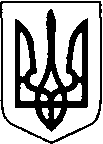 Виконавчий  комітет  Нововолинської  міської  радиВолинської області                                  Р І Ш Е Н Н Я                   ПРОЄКТ06 жовтня 2022 року                  м. Нововолинськ                                         № Про хід підготовки підприємств,організацій, установ Нововолинської міської територіальної громади до роботи в осінньо-зимовий період 2022-2023 р.р.       Заслухавши інформацію т.в.о. начальника управління будівництва та інфраструктури начальника відділу будівництва та комунального господарства Богдана Миронюка «Про хід підготовки підприємств, організацій, установ Нововолинської міської територіальної громади до роботи в осінньо-зимовий період 2022-2023 р.р.», виконавчий комітет міської радиВИРІШИВ:Інформацію т.в.о. начальника управління будівництва та інфраструктури начальника відділу будівництва та комунального господарства Богдана Миронюка взяти до відома. Керівникам установ, організацій, підприємств місцевої територіальної громади, незалежно від форм власності і господарювання:забезпечити безперебійне проходження опалювального сезону 2022-2023 р.р.;здійснити погашення заборгованості за спожиті електроенергію, газ, воду та теплову енергію. У разі  неможливості погашення заборгованості за спожиті енергоносії, обов’язково виконати положення Закону України «Про заходи, спрямовані на врегулювання заборгованості теплопостачальних та теплогенеруючих організацій та підприємств централізованого водопостачання і водовідведення за спожиті енергоносії» від 03.11.2016 №1730;забезпечити до кінця поточного року стовідсоткові розрахунки споживачів за надані житлово-комунальні послуги та енергоносії, проводити активну претензійно-позовну роботу і співпрацю з Нововолинським відділом державної виконавчої служби у Володимир-Волинському районі Волинської області Західного міжрегіонального управління Міністерства юстиції (м. Львів) по стягненню заборгованості;забезпечити неухильне дотримання лімітної дисципліни споживання енергоресурсів;керівникам комунальних підприємств забезпечити цілодобове чергування диспетчерських служб та готовність ремонтних бригад, оперативно надавати допомогу населенню при виникненні аварійних ситуацій;забезпечити щомісячне інформування про стан проходження опалювального сезону у відділ будівництва та комунального господарства, на період опалювального сезону.КП «Нововолинськтеплокомуненерго» (Олександр Мотика), забезпечити безперебійну роботу котелень, в тому числі готовність резервних газових котлів.Виробничому управлінню комунального господарства (Олег Голян) до 15.11.2022р.:  завершити грейдерування вулиць міста;завершити роботи з поточного ремонту міських доріг;завершити підготовку спеціалізованої техніки для роботи в осінньо-зимовий період;забезпечити оперативне прибирання та вивезення опалого листя.завершити підготовку піщано-соляної суміші.УЖК №1 (Микола Лукашук), УЖК №2 (Оксана Аксьонова), головам ОСББ та ЖБК до 01.11.2022р.:забезпечити перевірку димових та вентиляційних каналів;забезпечити своєчасну ліквідацію бурульок;забезпечити ремонт, гідроізоляцію фундаментів, стін підвалу і цоколю, сходових кліток, підвальних і горищних приміщень, машинних відділень ліфтів; ремонт і утеплення вхідних дверей, віконних і балконних отворів.Керівникам Володимир-Волинського відділення АТ «Волиньгаз» (Олег Бомазюк), Нововолинської філії ПАТ «Волиньобленерго» (Сергій Приходько), Західній філії ДП «Регіональні електричні мережі» (Сергій Зьоменко), завершити виконання розроблених заходів щодо поточних та профілактичних ремонтів мереж, обладнання, автотранспорту, споруд та побутових приміщень до початку опалювального сезону та надати звіт про готовність об`єктів у виконавчий комітет до 01 листопада 2022 р.ПРАТ «Ковельське ШБУ-63» (Ігор Пець) в осінньо-зимовий період забезпечити обслуговування відрізку дороги Р-15 (8,2 км), що проходить через м. Нововолинськ (прибирання снігу, боротьба з ожеледицею).ДП «Служба місцевих автомобільних доріг» у Волинській області (Оксана Грицюк) в осінньо-зимовий період забезпечити обслуговування доріг місцевого значення.Зобов’язати відділ з питань надзвичайних ситуацій та цивільного захисту населення (Оксана Голованська) забезпечувати координацію виконання оперативного плану спільних дій з локалізації та ліквідації аварії на системах водо-, газо-, теплопостачання усіх форм власності.Нововолинському відділу ДСНС України у Волинській області: спільно з відділом транспорту та зв`язку (Юрій Коцура) розробити перелік суб`єктів господарювання незалежно від форм власності, важкі транспортні засоби яких будуть додатково залучатися до аварійних робіт на транспортних комунікаціях в межах Нововолинської міської територіальної громади у разі раптових сильних снігопадів та ожеледиці, до 10.11.2022р; постійно здійснювати перевірки протипожежного стану житлових будинків та проводити роз`яснювальну роботу з населенням, яке використовує індивідуальне опалення, про дотримання правил пожежної безпеки; при різкому зниженні температури та погіршенні погодних умов спільно із відділом з питань надзвичайних ситуацій та цивільного захисту населення (Оксана Голованська) та управлінням економічної політики (Тетяна Корнійчук) забезпечити розгортання мобільних пунктів обігріву для надання допомоги населенню, особливо соціально незахищеним верствам населення.Керівникам комунальних підприємств забезпечити своєчасне освоєння коштів.Визнати таким, що втратило чинність, рішення виконавчого комітету Нововолинської міської ради від 25.10.2021 р. №388 «Про хід підготовки підприємств, організацій, установ Нововолинської міської територіальної громади до роботи в осінньо-зимовий період 2021-2022 р.р.»Контроль за виконанням даного рішення покласти на заступника міського голови з питань діяльності виконавчих органів Миколу Пасевича.Міський голова                                                                                   Борис КАРПУСБогдан Миронюк 32335Інформація про хід виконання підготовки підприємств, організацій та установ Нововолинської міської територіальної громади до роботи в осінньо-зимовий період 2022/23 роківВсі комунальні підприємства, суб`єкти господарювання, які відповідають за життєзабезпечення міста, заклади освіти, культури, охорони здоров'я, соціального захисту, об'єкти відомчого призначення до роботи в осінньо-зимовий період 2022-2023 років готові.Відразу, після закінчення опалювального сезону комунальне підприємство «Нововолинськтеплокомуненерго» розпочало підготовку до наступного опалювального сезону. Впродовж весни-літа 2022 року проведені профілактичні ремонтні роботи на теплових мережах, котельних та центральних теплових пунктах, встановлені будинкові лічильники тепла. Виконані роботи з модернізації обладнання котельнь та реконструкції теплових мереж в частині виконання інвестиційної програми, погодженої  рішенням  виконавчого комітету Нововолинської міської ради від 05.05.2022р. №180 «Про погодження інвестиційної програми КП «Нововолинськтеплокомуненерго» на 2022р». В частині реконструкції теплових мереж  інвестиційна програма виконана на 100%.Виконати роботи у повному обсязі та вчасно, цьогоріч особливо актуально з огляду на потенційні виклики, пов’язані з війною. Очікується, що опалювальний сезон 2022-2023 років в Україні через війну буде найскладнішим за всі часи незалежності.Підготовка до осінньо-зимового періоду на підприємстві проведена в повному обсязі. За час ремонтного періоду по всіх котельних та ЦТП підприємства проведені наступні роботи:промивка та налагодження котлоагрегатів;ревізія, ремонт та заміна насосного обладнання;огляд та ревізія обладнання хімводопідготовки;ремонт ям мокрого зберігання солі;ревізія та ремонт запірної арматури в котельних та ЦТП;чистка водопідігрівачів та заміна ушкоджених трубок;ревізія та ремонт електрообладнання;ревізія та ремонт тяго-дуттєвих пристроїв;ревізія та ремонт газового обладнання;налагодження та ремонт контрольно-вимірювальних приладів;ремонт приміщень та покрівлі господарських споруд підприємства.По всім дільницям проведено гідравлічне випробування зовнішніх теплових мереж загальною протяжністю 57,217 км.По підприємству проведено заміну 845 п/м аварійних ділянок теплових мереж, з них 292 м – попередньоізольовані, 90 м — поліетиленові (2 180,14 тис. грн).Проведено ревізію та часткову заміну запірної арматури в теплових камерах в кількості 121 шт.Проведено ревізію та часткову заміну запірної арматури в вузлах вводу будинків в  кількості – 126 шт. (59 будинків).Проведено ревізію та часткову заміну запірної арматури на стояках в житлових будинках в  кількості 368 шт. (43 будинки).Промивку внутрішньобудинкової системи опалення проведено в 173 будинках.На виконання заходів по підготовці до опалювального періоду освоєно 3 914 тис. грн.Проведено повірку лічильників комерційного обліку теплової енергії у 32 житлових будинках на суму 140,8 тис. грн за рахунок коштів внесків за обслуговування вузлів комерційного обліку.Взяті Міністерством регіонального розвитку зобов’язання щодо зменшення споживання природного газу підприємствами комунальної теплоенергетики  України на 10% від кількості газу спожитого за попередній опалювальний період 2021-2022 рр. уважно розглянуті працівниками комунального підприємства «Нововолинськтеплокомуненерго». Враховуючи це, підприємство моделює різні варіанти виробництва теплової енергії та визначає технологічний мінімум роботи мереж. Оскільки споживання газу для потреб виробництва теплової енергії буде допустиме виключно в межах доведених підприємству лімітів – споживачам слід бути готовими до можливого пониження температури в приміщеннях або зміни графіку подачі гарячої води.На початку 2022 року розроблено проектно-кошторисну документацію для встановлення на двох котельних підприємства додатково по два твердопаливних котла для роботи на щепі. Загальна потужність яких складе 4 МВт, що дозволить замістити природний газ до 10%. Закупівлю котлів планується провести за грантові кошти. На закупівлю допоміжного обладнання виділяються кошти з міського бюджету. Всі підготовчі та будівельні роботи проводяться власними силами підприємства.Підприємством було виготовлено проектну документацію по реконструкції двох котельнь з встановленням твердопаливних котлів для заміщення природного газу в виробництві теплової енергії, на яку затрачено 240 тис. грн., а саме:проєкт «Реконструкція котельні 15-го Мікрорайону з встановленням 2-х твердопаливних котлів загальною потужністю 2,0 Мвт (будівля твердопаливної котельні) за адресою: вул. Луцька, 25-Г в м. Нововолинську Волинської області» — кошторисна вартість 12 183,798 тис. грн. Виконано робіт на суму 432,54750 тис. грн.проєкт «Реконструкція котельні 66 кварталу з встановленням 2-х твердопаливних котлів загальною потужністю 2,0 Мвт (будівля твердопаливної котельні) за адресою: вул. Паркова, 2-А в м. Нововолинську Волинської області» — кошторисна вартість 11 921,333 тис.грн. Виконано робіт на суму 1 027,22894 тис. грн.Найголовніший критерій стабільного проходження опалювального сезону є  розрахунки за спожитий природний газ. Підприємство боргує перед газопостачальною компанією «Нафтогаз Трейдинг» за сезон 2021-2022рр. - 6576,0 тис. грн. Крім цього залишився борг перед НАК «Нафтогаз» за попередні періоди – 49048,5 тис. грн.Умовою підписання додаткової угоди на постачання природного газу є оплата за використані обсяги за 2021-2022 рр. На 01.09.2022 року населенням не оплачено за надані та спожиті послуги — 40 957,9 тис. грн. За період з січня місяця 2022 року подано 112 судових проваджень на загальну суму – 2 910,8 тис. грн.  Підготовка об’єктів підприємства «Нововолинськводоканал» до роботи в зимових умовах 2022-2023 р.р., проводилась відповідно до затверджених заходів.Обстежено та підготовлено 21 артезіанську свердловину Північного і Південного водозаборів (що є 100% від запланованого). Проведено монтаж насосного агрегату №2 в насосній станції ІІ підйому, прочищено хлоропроводи на Північному водозаборі. Відремонтовано 60 м2 покрівлі будівлі машинного залу насосної станції ІІ підйому Південного водозабору.Станом на 01.09.2022 року в місті та селищі Благодатному було ліквідовано  103 аварійних поривів водопровідних мереж. Експлуатаційними дільницями замінено 510 м.п. водогінних, вуличних водопровідних мереж різних діаметрів. Проведено заміну аварійних ділянок водопроводу по: вул. Шопена,2б; вул. Куліша,11; 5 Мікрорайон,2; перехрестя вул. Світла – пр-т Дружби; вул. Сірка,7; вул. Княгині Ольги,57; 15 Мікрорайон,15; вул. Сонячна,9; вул. Шахтарська. Проведено капітальний ремонт та заміну запірної арматури різного діаметру (Ø250мм – Ø50мм) на водопровідних мережах в кількості – 27 од. Відремонтовано пожежних гідрантів – 14 од., замінено 2 од.Відремонтовано покрівлі будівель каналізаційних насосних станцій №2, №3, №4  в кількості 440 м2. На дільниці очисних споруд проведено ремонт покрівлі даху будівель насосної станції, камери сирого осаду, приміщення решіток, лабораторії , боксів авто гаража загальною кількістю 700 м2.На дільницю Автогараж придбано шини для 2-х екскаваторів ЕО-2621 на базі трактора ЮМЗ в кількості 4 шт.Відповідно до міської програми «Комплексна програма розвитку житлово-комунального господарства, екології, дорожнього руху та його безпеки Нововолинської міської територіальної громади на 2020-2024 роки» (із змінами) за кошти з міського бюджету:Запроваджено технологічний облік стічної води на очисних спорудах. Встановлено комплекс по вимірюванню рівня на базі обчислювача «Ергомера 126» в комплекті з датчиком і модемом для передачі інформації в режимі реального часу. Вартість – 189,000 тис. грн.Придбано люки на водопровідні та каналізаційних колодязі в м. Нововолинську та селищі Благодатне в кількості 55 шт., вартістю 371,635 тис. грн.На виконання заходів по підготовці КП «Нововолинськводоканал» до  роботи осінньо-зимового періоду 2020-2021 р.р. станом на 01.09.2022 р. витрачено власних коштів підприємства та коштів з бюджету міста в сумі понад 2980,00 тис. грн.Проведено комплекс робіт з підготовки житлового фонду міста до роботи в осінньо-зимовий:ремонт покрівлі в 30 будинках загальною площею 458 м2;ремонт оголовків димоходів в кількості 2 шт.;ремонт дашків над входом в під’їзд в кількості 1 шт.;ремонт дашків над входом у підвал в кількості 1 шт.;ремонт сходів до під’їзду в кількості 1 шт.;ремонт під’їздів в кількості 35 шт.;ремонт тамбурів, відкосів в кількості 2 шт.;заміна битого скла в кількості 14 шт.;ремонт внутрішньо-будинкових мереж електро-постачання в кількості 14 шт.;профілактичний огляд димових та вентиляційних каналів в кількості 109 шт.Виробничим управлінням комунального господарства в рамках підготовки до осінньо-зимового періоду 2022-2023 років:для належного утримання доріг в осінньо-зимовий період було виконано дрібний поточний ремонт методом асвальтування на суму 3 862,3 тис. грн., площею 3,4 тис.м2, а також виконані роботи по грейдеруванню 26 вулиць міста та сіл Нововолинської міської територіальної громади площею 57,3 тис.м2, на суму 43,4 тис. грн.;виконано поточний ремонт асфальтобетонного покриття прибудинкових територій на суму 293,0 тис. грн. площею 343 м2;проводилось нанесення дорожньої розмітки протяжністю 3,6 тис. м2 на суму 899,9 тис. грн.;придбано 1069,0 тонн протиожеледних матеріалів (1000 тонн піску та 69 тонн солі) для безпечної експлуатації дорожньої мережі в осінньо-зимовий період на суму 1305,9 тис. грн.;підготовлено 9 одиниць спеціалізованої снігоочисної техніки;систематично проводяться роботи з прибирання доріг, тротуарів та вивезення сміття, а також постійно проводиться очищення мереж дощової каналізації та ремонт колодязів;забезпечено готовність електричних мереж зовнішнього освітлення, які перебувають у комунальній власності, до роботи в зимових умовах.Т.в.о.начальника управління                                                               будівництва та інфраструктури     					Богдан МИРОНЮК 